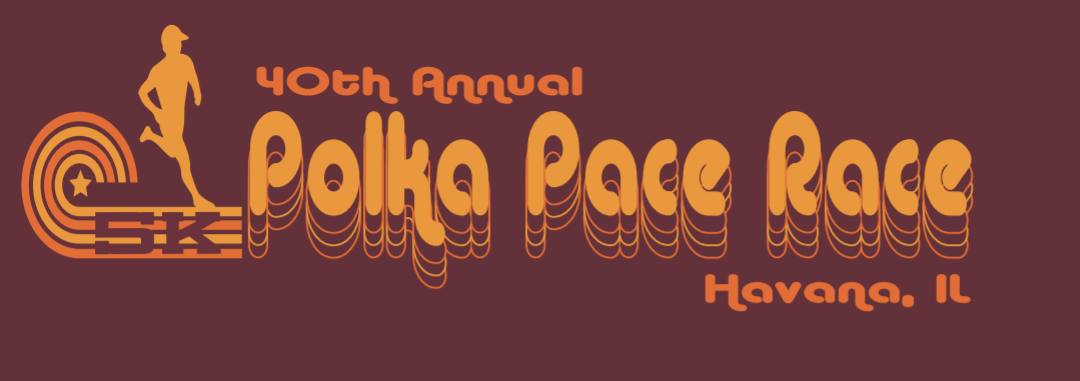 Entry FormName:  ______________________________________________________Age: ________ Sex: ________ Date of Birth: ________________________Address: _____________________________________________________City: ___________________State: ______ Zip: ______________________Phone: ___________________ E-mail: _____________________________T-Shirt Size:     S       M       L       XL       2XLI have trained in a suitable manner for a 5k run, and will not hold the Havana Chamber of Commerce, the City of Havana, or any other individuals or groups liable for any accident which may occur at this event.  Date: ____________Signature: ____________________________________(Participant/Parent *Parent signature required if under age 18) Cost:  $25.00 includes race packet and shirt (After 8/25/21 $25.00 no shirt or packet)Make all checks payable to: Havana Chamber of CommerceMail Entry and Check to: Havana Junior High SchoolPolka Pace Race- Shellie Brooks801 E Laurel AveHavana, IL 62644For more information, please email sbrooks@havana126.net